Borjana V. Donkova, Ph.D.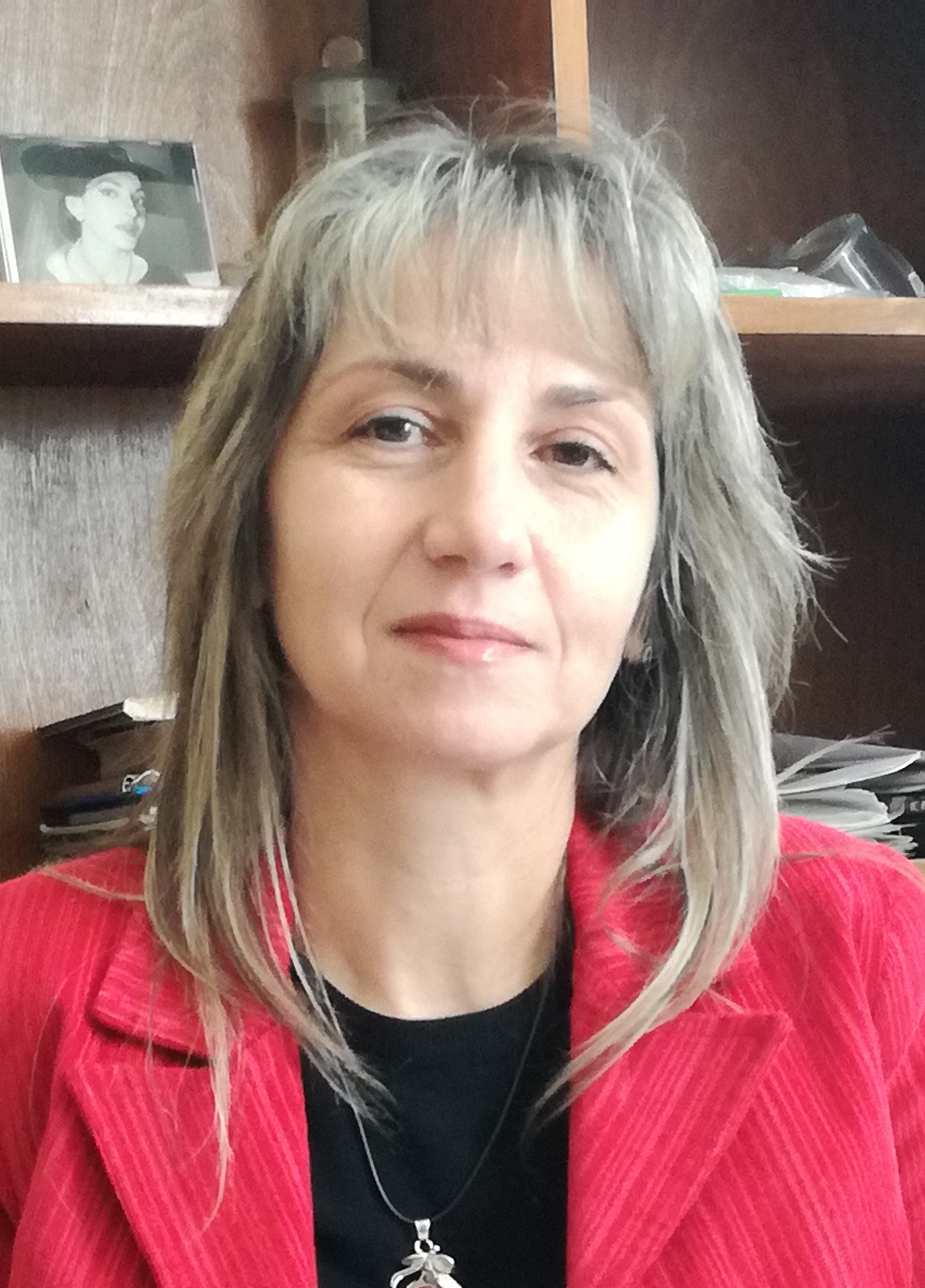 Associate Professor in Inorganic ChemistryDepartment of Inorganic Chemistry,Faculty of Chemistry and Pharmacy University of Sofia “St. Kliment Ohridski”1 James  Bourchier str.1164  Sofia, BulgariaPhone: + 359 2 8161 214E-mails: bdonkova@chem.uni-sofia.bgEducation: 1988 	M.Sc. in Chemistry (Specialisation: Inorganic and Analytical Chemistry) Faculty of Chemistry, Sofia University “St. Kliment Ohridski” 2006 		Ph.D.  degree in Inorganic Chemistry 		Faculty of Chemistry, Sofia University “St. Kliment Ohridski”Topic of Ph.D. Thesis: Investigation of inclusion mechanism of 3d-elements in ZnC2O4.2H2O precipitate and its application for obtaining of oxide materials.Employment1988–1989	Chemist-researcher at Institute of high purity substances,Faculty of Chemistry, Sofia University “St. Kliment Ohridski”1994–1998	Fellow Assistant Professor, Faculty of Chemistry, Sofia University 1998–2003 	Assistant Professor, Faculty of Chemistry, Sofia University2003–2006	Senior Assistant Professor, Faculty of Chemistry, Sofia University2006–2014	Head Assistant Professor, Faculty of Chemistry, Sofia University2014–		Associate Professor in Inorganic Chemistry, Faculty of Chemistry and 			Pharmacy, Sofia University2019–		Vice-dean, Faculty of Chemistry and Pharmacy, Sofia UniversityResearch interests:Crystallization and cocrystallyzation processes at moderately and sparingly soluble compounds; Thermal decomposition; Catalysis and  photocatalysis; Nanoscale materials and composites.Publications:ORCID:  0000-0001-7414-390XScopus Author ID:  8659306100Web of Science ResearcherID: AAM-3448-2021Teaching activities (lectures): core B.Sc. courses: High-purity substances , General Chemistry, Chemistry of  Elements, Advanced Chemistry, General and Iinorganic Chemistry –I part and  II part. core M.Sc. courses:  Methods for preparation and  purification of Inorganic substances (in Master’s program Inorganic and hybrid materials for advanced technologies); Introduction  to university chemistry (in Master’s program Cosmetics and  household chemistry).  Councils and panels:2008 -		Faculty Council of the Faculty of Chemistry and Pharmacy 2011-2019	Didactic Commission of the Faculty of Chemistry and Pharmacy2019 - 		Expert for the National Evaluation and Accreditation AgencyMembership	Union of the Bulgarian Chemists